Publicado en Barcelona el 14/07/2022 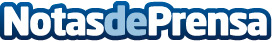 Conocer cómo las pymes pueden implementar los ODS y optar por un modelo de crecimiento sostenibleFundación COPADE detalla cómo pymes y medianas empresas pueden actuar en materia de ODS para cumplir con cada uno de ellos y caminar hacia un modelo de crecimiento sostenibleDatos de contacto:Ester García650185880Nota de prensa publicada en: https://www.notasdeprensa.es/conocer-como-las-pymes-pueden-implementar-los Categorias: Nacional Ecología Emprendedores Recursos humanos Consumo http://www.notasdeprensa.es